                    T.C. AYANCIK BELEDİYESİ MECLİS KARARI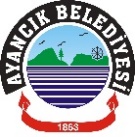 KARAR -40-   İlçemiz ekonomisine ve turizmine canlılık katan ve geleneksel hale gelmiş bulunan “Ayancık Kültür, Keten ve Ahşap Festivali” nin  28-29 ve 30  Temmuz 2023 tarihlerinde Ömer Seyfettin Meydanında  icra edilmesine,  organizasyon ve faaliyetlerin icrası için Düzenleme Komitesi Kurulmasına, giderleri için Belediye Bütçesinden harcama yapılmasına, bu işlemler için   Belediye Başkanı Hayrettin KAYA ‘ya  ve Belediye Encümenine yetki verilmesine 5393 sayılı Belediye Kanununun 14/a ve 15/a maddeleri gereği  oybirliği ile kabul edildi. 							Necati SÖNMEZ  			Fatma ÜSTÜN   		Hakan Aycan ALTINTAŞ  Meclis 1.Başkan Vekili         	Katip Üye			Katip ÜyeKarar Tarihi05.06.2023	05.06.2023	Karar No 40Belediye Meclisini Teşkil Edenlerin Adı ve Soyadı BİRLEŞİM: 1OTURUM:1DÖNEM: Haziran 2023 Belediye Meclisini Teşkil Edenlerin Adı ve Soyadı BİRLEŞİM: 1OTURUM:1DÖNEM: Haziran 2023  Meclis 1. Başkan  Vekili : Necati SÖNMEZ      Katip Üyeler :  Fatma ÜSTÜN  - Hakan Aycan ALTINTAŞ Meclis 1. Başkan  Vekili : Necati SÖNMEZ      Katip Üyeler :  Fatma ÜSTÜN  - Hakan Aycan ALTINTAŞ Meclis 1. Başkan  Vekili : Necati SÖNMEZ      Katip Üyeler :  Fatma ÜSTÜN  - Hakan Aycan ALTINTAŞBelediye Meclisini Teşkil Edenlerin Adı ve Soyadı BİRLEŞİM: 1OTURUM:1DÖNEM: Haziran 2023 Belediye Meclisini Teşkil Edenlerin Adı ve Soyadı BİRLEŞİM: 1OTURUM:1DÖNEM: Haziran 2023 OTURUMA KATILANLAR:  Ramazan YILDIZ - Seyfi ÖZER-  İhsan EKMEKÇİ   – Mustafa Aybars YAVUZ - Özer YILDIRIM – Muhammet AĞAN - Ferhat ÜNAL - OTURUMA KATILAMAYANLAR:  Cihan ÖZKAYA OTURUMA KATILANLAR:  Ramazan YILDIZ - Seyfi ÖZER-  İhsan EKMEKÇİ   – Mustafa Aybars YAVUZ - Özer YILDIRIM – Muhammet AĞAN - Ferhat ÜNAL - OTURUMA KATILAMAYANLAR:  Cihan ÖZKAYA OTURUMA KATILANLAR:  Ramazan YILDIZ - Seyfi ÖZER-  İhsan EKMEKÇİ   – Mustafa Aybars YAVUZ - Özer YILDIRIM – Muhammet AĞAN - Ferhat ÜNAL - OTURUMA KATILAMAYANLAR:  Cihan ÖZKAYA 